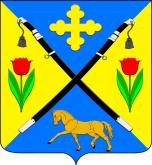 РОСТОВСКАЯ ОБЛАСТЬЗИМОВНИКОВСКИЙ РАЙОНСОБРАНИЕ ДЕПУТАТОВЗИМОВНИКОВСКОГО СЕЛЬСКОГО ПОСЕЛЕНИЯ РЕШЕНИЕ                     В соответствии со статьей 21.1 Областного закона Ростовской области от 14.09.2011 N 667-ЗС  «О Контрольно-счетной палате Ростовской области», Уставом муниципального образования «Зимовниковское сельское поселение», изучив проект соглашения о передаче Контрольно-счетной палате Ростовской области полномочий по осуществлению внешнего муниципального финансового контроля, Собрание депутатов Зимовниковского сельского поселенияРЕШИЛО:        1. Заключить соглашение о передаче полномочий на неопределенный срок Контрольно-счетной палате Ростовской области по осуществлению внешнего муниципального финансового контроля, установленных частями 2 и 3 статьи 9 Федерального закона от 07.02.2011 № 6-ФЗ «Об общих принципах организации и деятельности контрольно-счетных органов субъектов Российской Федерации и муниципальных образований».         2. Настоящее решение подлежит официальному опубликованию и вступает в силу со дня его принятия.        3. Контроль за исполнением настоящего решения оставляю за собой. пос. Зимовники	16.12.2021 г.	№  15О заключении соглашения о передаче полномочий по осуществлению внешнего муниципального финансового контроля Контрольно-счетной палате Ростовской областиО заключении соглашения о передаче полномочий по осуществлению внешнего муниципального финансового контроля Контрольно-счетной палате Ростовской областиПринято Собранием депутатов16 декабря 2021 года16 декабря 2021 годаПредседатель Собрания депутатов – глава Зимовниковского сельского поселения                                           Г.И. Анащенко                                         